Výsledky piš přímo do zadání, případně na papír, který následně nascanuj či nafoť mobilním telefonem.Výsledek pošli nejpozději 17.5.2020 na adresu: jiri.slovak@zsbilalhota.czPodle zadaného kódu slož názvy prvků. Vylušti značky prvků, protonová a nukleonová čísla. Vše zapisuj postupně do tabulek.a)	b)	c)	d)	e)	f)	g)	h)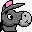 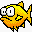 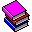 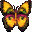 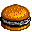 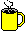 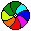 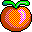 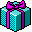 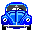 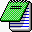 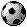 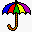 ABDEI, ÍKLO, ÓMNRSU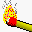 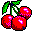 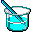 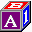 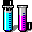 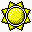 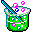 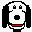 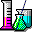 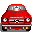 0123456789